Bulldozer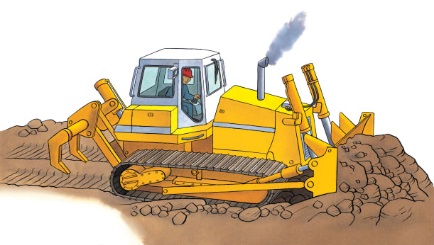 A bulldozer is the first __________ to arrive at a construction site. This tough truck pushes huge piles of _________ and dirt out of the way. It clears the ground quickly, so people can build new roads and __________. 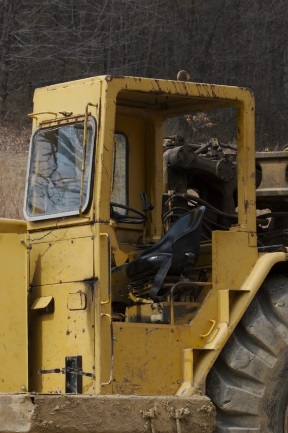 The ________ has thick windows to protect the driver from the noise of the clattering _____________. 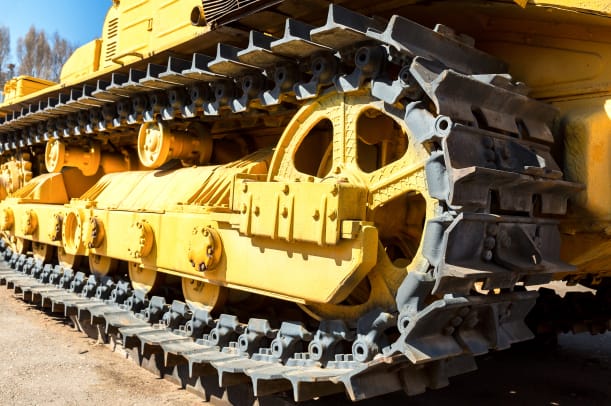 Caterpillar ___________ roll easily over rocks and soil. 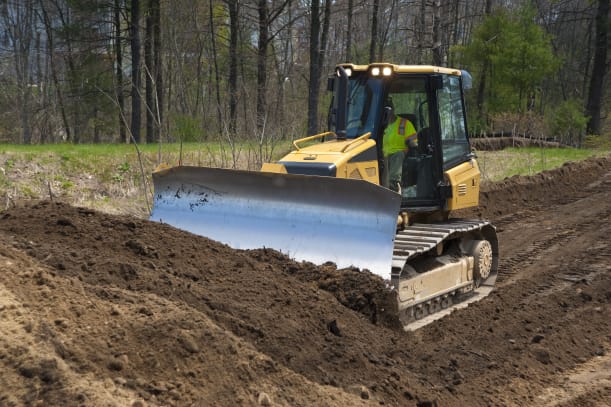 A metal _________ pushes the heavy piles of rocks and dirt out of the way.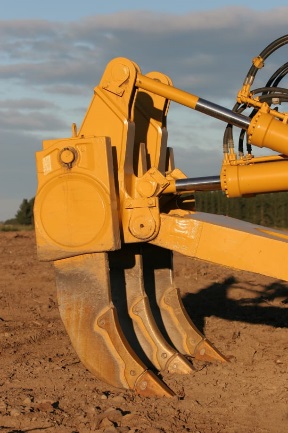 A bulldozer’s sharp __________ break up hard, rocky ground. 